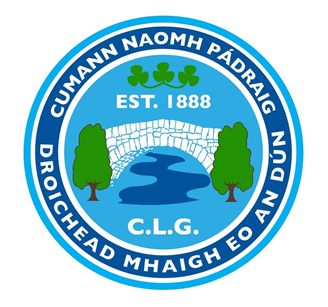 Mayobridge GACMedical Policy for Adult PlayersLast Updated:  March 2022Maintained By:  (Treasurer)This document explains our processes for the identification and recuperation of injuries sustained to adult players while representing or training with the Club.For clarification, an adult player is anyone who is no longer eligible for any age gradeunder-17 or below.Mentors and players are required to follow these processes exactly.The Club will not be responsible for physio or medical treatment of any adult player unlessthey are currently a member of Mayobridge GACFor clarification:This is a minimum annual playing membership of £120 (£60 Students) If your annual club membership has not been paid before the 28 February of the relevant playing year, you will no longer be considered a member.If an Injury is Clearly Sustained during a Match or Training SessionsFor “Mentor” read the lead mentor at the grade only.For “Player” read the injured player.Mentor: Must request that the referee adds injury details to his match report.Mentor: Should telephone next-of-kin to meet at the Club (or if necessary, hospital),to explain nature and severity of injury.3. 	Mentor: Should follow-up with a telephone call to Player the next day.4. 	Mentor: After the follow-up call, should advise the Secretary on the natureof the injury.5. 	Secretary: Regardless of severity, this injury must be logged.If the injury is severe enough to require physio treatment / medical treatment / medical operation, the following steps are applied.6. 	Player: The Player must request further support directly through the lead Mentor.7. 	Mentor : Seek confirmation from the Club Secretary that physio assessment can be obtained.8. 	Mentor: On receipt of Secretary’s confirmation, the mentor will update the injured player and confirm that the player has received a copy of this policy and signed and returned it to the Secretary.7. 	Mentor: Once a signed copy of this policy has been received the mentor can refer the Player to the appointed Club Physio only (The Physio Group, Newry, Newcastle and Belfast) 8. 	A non-refundable payment of £15 to be paid directly to the Physio for each session. If a booked appointment is missed, full payment of £40 is required to be made by the injured party. No further appointments will be made by the Physio until outstanding non- attendance payments are reconciled.9. 	Physio: Will inform the Player and Mentor if the extent of medical treatment isconfined to Physio sessions only.10. 	Physio: Will contact the Secretary, should scans or consultations be required.11. 	Secretary: Must authorise any private scans / consultations. If thisauthorisation is not received, the club will not be liable for payments.12. Secretary: If there is a strong likelihood that a medical operation will berequired, must inform the  Committee immediately.13. 	Physio: On Secretary approval, will refer the player to the relevant centre and act as club liaison.   If the scan / consultation delivers bad news, the following steps are applied:      14. 	Physio: Advises the Secretary of consultant recommendations.      15  	Secretary: Must authorise any consultant recommendations (i.e. an      operation). If this authorisation is not received, the Physio will not proceed, and the      club will not be liable for payments.       16.Physio: Will oversee next steps of the process, and help book the operation and        associated associated treatment, acting as club liaison.    Post operation    17. 	Physio: Will monitor the Player’s progress and manage their recuperation programme, if applicable.18. 	Physio: Will have final say in when a Player is fit to return to competitive training and/or matches.If an Injury is Revealed at a Later Stage• A “later stage” is up to 14 days subsequent to the assumed date of injury. Once 14days have passed, it will be accepted that injury occurred through other physicalactivity, and the club no longer has duty of care.• if an injury is discovered subsequent to a match / training, the process begins at step 6.• At step 10, the Secretary can request a meeting with Player, Physio andMentor to investigate the injury, and ensure that it occurred when under the duty ofcare of Mayobridge GAC. Should this meeting be requested, treatment will bepostponed until such meeting has concluded.General Notes• Players can book an initial appointment directly with the Club Physio once approval form the club has been confirmed in writing.• The Club will not be liable for any invoices for third-party physios, consultants, scans or operations, unless approved by Secretary prior to the date of invoice.• All playing members of Mayobridge GAC must understand that if an injuryhas not been registered with the GAA Central Council with 60 days, then the GAA isnot liable in any way, shape or form. This is a GAA-wide policy, and will be fullyadhered to by the Club.• For Players who undergo a scan, consultation or operation: any player who returnsto competitive action – for their club, school, county, or in any other contact sport -before Club Physio approval, will no longer be covered by the Club for any form of medical  treatment (including physio sessions) for 3 full years from the date they returned. For clarification, competitive action includes full-contact training.To be completed by the injured party / guardian prior to receipt of any treatment under this policy.I have read and understood the above policySigned :Dated : 